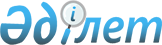 О внесении изменения в постановление Правительства Республики Казахстан от 26 октября 2005 года N 1072Постановление Правительства Республики Казахстан от 31 мая 2006 года N 481



      Правительство Республики Казахстан 

ПОСТАНОВЛЯЕТ:




      1. Внести в 
 постановление 
 Правительства Республики Казахстан от 26 октября 2005 года N 1072 "О Плане мероприятий по реализации Концепции развития судебно-экспертной системы Республики Казахстан на 2006-2008 годы" следующее изменение:



      в Плане мероприятий по реализации Концепции развития судебно-экспертной системы Республики Казахстан на 2006-2008 годы, утвержденном указанным постановлением:



      в разделе 3 "Совершенствование научного и методического обеспечения судебно-экспертной деятельности":



      в графе 3 "Форма завершения" строки, порядковый номер 1, слова "проект постановления Правительства Республики Казахстан" заменить словами "совместный приказ заинтересованных государственных органов".




      2. Настоящее постановление вводится в действие со дня подписания.

 

     Премьер-Министр




      Республики Казахстан


					© 2012. РГП на ПХВ «Институт законодательства и правовой информации Республики Казахстан» Министерства юстиции Республики Казахстан
				